Artist: Chris BrownSong: Dont Wake Me UpTabbed by: Isaiah_p@msn.comIf you get stuck i suggest you play through with the song to get a feel of the chords.Standard Tuning: EADGBeChords are:Gm Eb F [Verse 1:]Gm       Eb                  F              GmToo much light in this window, don't wake me upGm   Eb              F         GmOnly coffee no sugar, inside my cupGm   Eb                        F            GmIf I wake and you're here still, give me a kissGm    Eb                   F             GmI wasn't finished dreaming, about your lips[Chorus:]               Gm                Eb         Don't wake me up, up, up, up up, up               F                 GmDon't wake me up, up, up, up up, up               Gm                 EbDon't wake me up, up, up, up up, up               FDon't wake me up              GmDon't wake me..etc.END

FxE |-1-|---|---|---|---| o
B |-1-|---|---|---|---| o
G |-1-|-2-|---|---|---| o
D |-1-|---|-4-|---|---| o
A |-1-|---|-3-|---|---| o
E |-1-|---|---|---|---| o1 fr.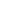 EbxE |---|---|-3-|---|---| o
B |---|---|---|-4-|---| o
G |---|---|-2-|---|---| o
D |-1-|---|---|---|---| o
A |---|---|---|---|---| x
E |---|---|---|---|---| x1 fr.GmxE |---|---|-4-|---|---| o
B |---|---|-3-|---|---| o
G |---|---|---|---|---| o
D |---|---|---|---|---| o
A |-1-|---|---|---|---| o
E |---|---|-2-|---|---| o